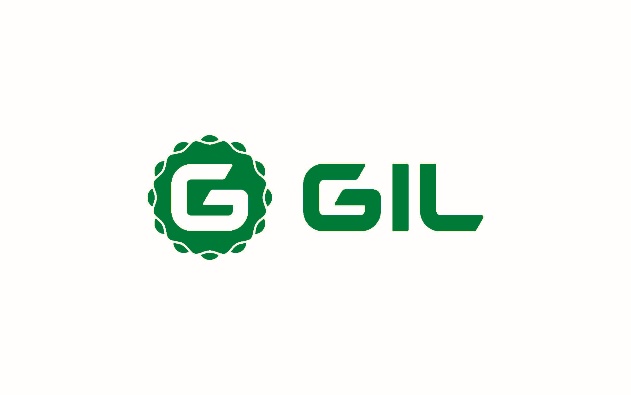 FORMULARIO PEDIDO ARADOS, GRADAS RÁPIDAS Y RULOS DEL.OBLIGATORIO (elegir una opción de cada sección):1.-MODELO (elegir uno): OPCIONES ACH Y ACHL (no todas son válidas para todos los modelos, comprobarlo en Tarifa):OPCIONES GROPCIONES RD OBSERVACIONES:FECHA:Nº PEDIDO:CLIENTE: